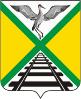  СОВЕТ МУНИЦИПАЛЬНОГО РАЙОНА                                                     «ЗАБАЙКАЛЬСКИЙ РАЙОН»	РЕШЕНИЕ	   п.г.т.Забайкальск25  февраля  2022 года                                                                                   № 70  О внесении изменений в решение Совета муниципального района «Забайкальский район» от 27.02.2019г. №220 «Об утверждении Положения «Об оплате труда работников муниципальных учреждений, финансируемых из районного бюджета муниципального района «Забайкальский район»            На основании Федерального Закона Российской Федерации от 30.12.2020г. №489-ФЗ «О молодежной политике в Российской Федерации», Закона Забайкальского края от 09.04.2014 г. № 964-ЗЗК «Об оплате труда работников государственных учреждений Забайкальского края», с учетом изменений и дополнений, руководствуясь статьей 24 Устава муниципального района «Забайкальский район», Совет муниципального района «Забайкальский район» решил:Внести изменения в решение Совета муниципального района «Забайкальский район» от 27.02.2019г. №220 «Об утверждении Положения «Об оплате труда работников муниципальных учреждений, финансируемых из районного бюджета муниципального района «Забайкальский район»:Пункт 1 статьи 11 Положения читать в следующей редакции «1. Молодой специалист - гражданин Российской Федерации в возрасте до 35 лет включительно (за исключением случаев, предусмотренных частью 3 статьи 6  Федерального закона Российской Федерации от 30.12.2020г. №489-ФЗ «О молодежной политике в Российской Федерации»), завершивший обучение по основным профессиональным образовательным программам и (или) по программам профессионального обучения, впервые устраивающийся на работу в соответствии с полученной квалификацией. Молодым специалистам устанавливается надбавка в размере 20 процентов оклада (должностного оклада), ставки заработной платы».Официально опубликовать настоящее решение в официальном вестнике «Забайкальское обозрение» и на официальном сайте Администрации  муниципального района «Забайкальский район».Настоящее решение вступает в силу на следующий день после официального опубликования (обнародования).И.о. Главы муниципального района     «Забайкальский район»                                                            В.Н.Белосместнова